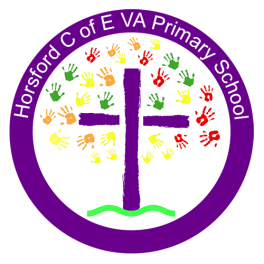 WW